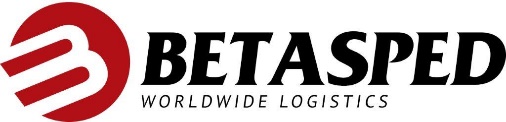 Претпријатието “Беташпед Доо“ (https://www.betasped.org/) е основано во 1992 година и е меѓу првите основани приватни шпедитерски фирми во Македонија. Ние се гордееме со својата континуирана, долгогодишна и успешна работа. Дејноста на претпријатието подразбира обавување на сите фукции во областа на меѓународната шпедиција како царинење на стоки за увоз, извоз или реекспорт, сите видови на транспорт на стоки како и складирање под царински надзор.После 30 години постоење слободно можеме да кажеме дека сме една од водечките компании во нашата бранша и во овој момент опслужуваме повеќе клиенти во земјава и странство.Со зголемениот обем на работа, Компанијата има потреба од Сметководител кој ќе се вклучи во тимот на Сметководители, една од движечките сегменти во оформувањето на Беташпед во успешна приказна. Потенцијалниот кандидат потребно е да ги извршува следните обврски: Обврски и Одговорности:Одлично познавање на финансиското работењеЕвидентирање на излезни и влезни фактуриЕвидентирање на денарски и девизни изводиИзработка на компензации и цесииКомуникација со клиентиПроверка на аналитички картичкиПлаќање на налозиОстанати сметководствени активности во делокругот на финансиското работењеПотребни квалификации:Минимум завршено средно образование.Одлично познавање на  Microsoft Excel, OutlookМинимум 2 години работно искуство во областа на сметководствотоПознавање на англиски јазик ќе се смета за предностПрофил на личност:Способност за тимска работа и самоиницијативностЛојалност и флексибилност Одлични комуникациски и меѓучовечки односиСпособност за запазување рокови и работа под притисокДоколку  се вклопувате во наведениот профил, Ве молиме да ја испратите вашата кратка биографија на vrabotuvanje@betasped.com  најдоцна до 21.01.2022  година.